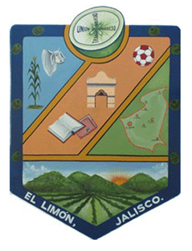   H. AYUNTAMIENTO EL Limón JALPATRIMONIO MUNICIPAL 2018-2021ESPACIO DE LA JUVENTUDDescripción Y/O Características del Bien Ubicación InventarioValor    Estado Propiedad ESPACIO DE LA JUVENTUDMesa de metal con base de madera comprimida color madera Matamoros No. 4 TransparenciaEDJ-1821-0026$150( r )Instituto Jalisciense ESPACIO DE LA JUVENTUDEscritorio de madera comprimida color negro/café de 2 cajones Matamoros No. 4 TransparenciaEDJ-1821-0014$ 400( r )Instituto Jalisciense ESPACIO DE LA JUVENTUDImpresora color blanco No. CNG8CBWMDP marca hp FAX foto copiadora Matamoros No. 4 TransparenciaEDJ-1821-0030$ 600( r )Instituto Jalisciense ESPACIO DE LA JUVENTUDRegulador de luz Complet de 7 entradas Matamoros No. 4 TransparenciaEDJ-1821-0018$ 100( r )Instituto Jalisciense ESPACIO DE LA JUVENTUDCPU color negro hp No. MXL2450WGHMatamoros No. 4 TransparenciaEDJ-1821-0022$ 300( r )Instituto Jalisciense ESPACIO DE LA JUVENTUDMonitor color negro marca hp No.CNC235PT58Matamoros No. 4 TransparenciaEDJ-1821-0034$ 300( r )Instituto Jalisciense ESPACIO DE LA JUVENTUDBote de plástico color morado Matamoros No. 4 TransparenciaEDJ-1821-0028$ 25( r )Instituto Jalisciense ESPACIO DE LA JUVENTUDArchivero de madera comprimida color madera tinto /negro Matamoros No. 4 TransparenciaEDJ-1821-0010$ 250( r )Instituto Jalisciense ESPACIO DE LA JUVENTUD9 sillas color negro de metal con forros de tela Matamoros No. 4 Transparencia$ 300( r )Instituto Jalisciense ESPACIO DE LA JUVENTUDCPU color negro marca hp No. MXL2020BN2Matamoros No. 4 TransparenciaEDJ-1821-0006$ 300( r )Instituto Jalisciense ESPACIO DE LA JUVENTUDMonitor color negro gris marca hp Compaq LE1711Matamoros No. 4 TransparenciaEDJ-1821-0023$ 300( r )Instituto Jalisciense ESPACIO DE LA JUVENTUDTeclado color negro marca hp No. BAUDU0HVBYOE6UMatamoros No. 4 TransparenciaEDJ-1821-0020$ 70( r )Instituto Jalisciense ESPACIO DE LA JUVENTUDRato color negro marca hp P/N:417441-002Matamoros No. 4 TransparenciaEDJ-1821-0024$ 30( r )Instituto Jalisciense ESPACIO DE LA JUVENTUDEscritorio para computadora de madera comprimida color tinto /negroMatamoros No. 4 Transparencia EDJ-1821-0002$ 200( r )Instituto Jalisciense ESPACIO DE LA JUVENTUDCPU color negro marca hp No. MXL2020BL8Matamoros No. 4 TransparenciaEDJ-1821-0016$ 300( r )Instituto Jalisciense ESPACIO DE LA JUVENTUDMonitor color negro/gris marca hp Compaq LE1711Matamoros No. 4 TransparenciaEDJ-1821-0012$ 300( r )Instituto Jalisciense ESPACIO DE LA JUVENTUDTeclado color negro marca hp No. BAUDU0OVB1N17WMatamoros No. 4 TransparenciaEDJ-1821-0027$ 70( r )Instituto Jalisciense ESPACIO DE LA JUVENTUDRatón color negro Modelo Optical Mouse -OP-620Matamoros No. 4 TransparenciaEDJ-1821-0023$ 30( r )Instituto Jalisciense ESPACIO DE LA JUVENTUDEscritorio para computadora de madera comprimida color tinto/negroMatamoros No. 4 TransparenciaEDJ-1821-0019$ 200( r )Instituto jalisciense ESPACIO DE LA JUVENTUDCPU color negro marca hp No.MXL2450WHXMatamoros No. 4 TransparenciaEDJ-1821-0040$ 300( r )Instituto jalisciense ESPACIO DE LA JUVENTUDMonitor color negro /gris marca hp Compaq LE1711 No.CNC136QW017"Matamoros No. 4 TransparenciaEDJ-1821-0042$ 300( r )Instituto jalisciense ESPACIO DE LA JUVENTUDTeclado color negro marca hp No. BAUDU0VB1LPB3Matamoros No. 4 TransparenciaEDL-1821-0038$ 70( r )Instituto jalisciense ESPACIO DE LA JUVENTUDRatón color negro marca hp P/N:417441-002 VPMatamoros No. 4 TransparenciaEDJ-1821-0039$ 30( r )Instituto jalisciense ESPACIO DE LA JUVENTUDEscritorio para computadora de madera comprimida color tinto/negroMatamoros No. 4 TransparenciaEDJ-1821-0043$ 200( r )Instituto jalisciense ESPACIO DE LA JUVENTUDCPU color negro marca hp No. MXJ94701Z5Matamoros No. 4 TransparenciaEDJ-1821-0015$ 300( r  )Instituto jalisciense ESPACIO DE LA JUVENTUDMonitor color negro / gris marca hacer X163w SNID:02903592942Matamoros No. 4 TransparenciaEDJ-1821-0011$ 300( r )Instituto jalisciense ESPACIO DE LA JUVENTUDTeclado color negro marca hp No. BAUDU0OVB1N1AQMatamoros No. 4 TransparenciaEDJ-1821-0047$ 70( r )Instituto jalisciense ESPACIO DE LA JUVENTUDRatón color negro marca hp No.537748-001Matamoros No. 4 TransparenciaEDJ-1821-0051$ 30( r )Instituto jalisciense ESPACIO DE LA JUVENTUDEscritorio para computadora de madera comprimida color tinto/negroMatamoros No. 4 TransparenciaEDJ-1821-0072$ 200( r )Instituto jalisciense ESPACIO DE LA JUVENTUDCPU color negro marca hp No. MXL2020BMXMatamoros No. 4 TransparenciaEDJ-1821-0008$ 300( r )Instituto jalisciense ESPACIO DE LA JUVENTUDMonitor color negro /gris marca hp Compaq LE1711Matamoros No. 4 TransparenciaEDJ-1821-0004$ 300( r )Instituto jalisciense ESPACIO DE LA JUVENTUDTeclado color negro marca hp No. BAUDU0OVB1LMEGMatamoros No. 4 TransparenciaEDJ-1821-0007$ 70( r )Instituto jalisciense ESPACIO DE LA JUVENTUDRatón color negro marca hp No. 417441-002Matamoros No. 4 TransparenciaEDJ-1821-0003$ 30( r )Instituto jalisciense ESPACIO DE LA JUVENTUDEscritorio para computadora de madera comprimida color tinto/negroMatamoros No. 4 TransparenciaEDJ-1821-0035$ 200( r  )Instituto jalisciense ESPACIO DE LA JUVENTUDMesa de madera con 2 bases de madera comprimida color tinto de metal con 4 ruedas Matamoros No. 4 TransparenciaEDJ-1821-0036$ 200( r )Instituto jalisciense ESPACIO DE LA JUVENTUDCPU color negro marca hp No.MXL2020BLWMatamoros No. 4 TransparenciaEDJ-1821-0029$ 300( r )Instituto jalisciense ESPACIO DE LA JUVENTUDMonitor color negro /gris marca hp Compaq No. 3CQ9394HLR  17"Matamoros No. 4 TransparenciaEDJ-1821-0009$ 300( r )Instituto jalisciense ESPACIO DE LA JUVENTUDTeclado color negro marca TrueBasix S/N:1760954000119Matamoros No. 4 TransparenciaEDJ-1821-0069$ 70( r )Instituto jalisciense ESPACIO DE LA JUVENTUDEscritorio para computadora de madera comprimida color tinto/negroMatamoros No. 4 TransparenciaEDJ-1821-0005$ 200( r )Instituto jalisciense ESPACIO DE LA JUVENTUDCPU color negro marca hp No. MXL2020BMSMatamoros No. 4 TransparenciaEDJ-1821-0057$ 300( r )Instituto jalisciense ESPACIO DE LA JUVENTUDRatón color negro marca hp No.417441-002Matamoros No. 4 TransparenciaEDJ-1821-0001$ 30( r )Instituto jalisciense ESPACIO DE LA JUVENTUDMonitor color negro /gris marca hp Compaq LE1711 P/N: CNC136QTT6   17"Matamoros No. 4 TransparenciaEDJ-1821-0033$ 300( r )Instituto jalisciense ESPACIO DE LA JUVENTUDTeclado color negro marca hp BAUDU0OVB1N17QMatamoros No. 4 TransparenciaEDJ-1821-0065$ 70( r )Instituto jalisciense ESPACIO DE LA JUVENTUDRatón color negro marca hp No.417441-002Matamoros No. 4 TransparenciaEDJ-1821-0013$ 30( r )Instituto jalisciense ESPACIO DE LA JUVENTUDEscritorio para computadora de madera comprimida color tinto/negroMatamoros No. 4 TransparenciaEDJ-1821-0071$ 200( r )Instituto jalisciense ESPACIO DE LA JUVENTUDCPU color negro marca hp No.MXJ94701ZQ Matamoros No. 4 TransparenciaEDJ-1821-0061$ 300( r )Instituto jalisciense ESPACIO DE LA JUVENTUDMonitor color negro marca hp Compaq LE1711 P/N: CNC136QTPZMatamoros No. 4 TransparenciaEDJ-1821-0053$ 300( r )Instituto jalisciense ESPACIO DE LA JUVENTUDTeclado color negro marca hp BAUDU0OVB3A54FMatamoros No. 4 TransparenciaEDJ-1821-0049$ 70( r )Instituto jalisciense ESPACIO DE LA JUVENTUDRatón color negro marca hp No.417441-002Matamoros No. 4 Transparencia EDJ-1821-0045$ 30( r )Instituto jalisciense ESPACIO DE LA JUVENTUDEscritorio para computadora de madera comprimida color tinto/negroMatamoros No. 4 TransparenciaEDJ-1821-0041$ 200( r )Instituto jalisciense ESPACIO DE LA JUVENTUDCPU color negro maraca hp No. MXJ94701Z8Matamoros No. 4 TransparenciaEDJ-1821-0037$ 300( r )Instituto jalisciense ESPACIO DE LA JUVENTUDMonitor color negro marca hp Compaq LE1711 P/N: CNC136QVBQ   17"Matamoros No. 4 TransparenciaEDJ-1821-0031$ 300( r )Instituto jalisciense ESPACIO DE LA JUVENTUDTeclado color negro marca hp BAUDU0HVBYOE77Matamoros No. 4 TransparenciaEDJ-1821-0070$ 70( r )Instituto jalisciense ESPACIO DE LA JUVENTUDRatón color negro marca hp P/N: 417441-002Matamoros No. 4 TransparenciaEDJ-1821-0066$ 30( r )Instituto jalisciense ESPACIO DE LA JUVENTUDEscritora para computadora de madera comprimida color negro /tintoMatamoros No. 4 TransparenciaEDJ-1821-0062$ 200( r )Instituto jalisciense ESPACIO DE LA JUVENTUDTeclado color negro marca hp BAUDU0HVBY0A24Matamoros No. 4 TransparenciaEDJ-1821-0058$ 70( r )Instituto jalisciense ESPACIO DE LA JUVENTUDRatón color negro marca hp P/N:417441-002Matamoros No. 4 TransparenciaEDJ-1821-0054$ 30 ( r )Instituto jalisciense ESPACIO DE LA JUVENTUDRegulador de luz de 8 entradas CompletMatamoros No. 4 TransparenciaEDJ-1821-0064$ 100( r )Instituto jalisciense ESPACIO DE LA JUVENTUDRegulador de luz de 8 entradas CompletMatamoros No. 4 TransparenciaEDJ-1821-0046$ 100( r )Instituto jalisciense ESPACIO DE LA JUVENTUDRegulador de luz de 8 entradas CompletMatamoros No. 4 TransparenciaEDJ-1821-0050$ 100( r )Instituto jalisciense ESPACIO DE LA JUVENTUDRegulador de luz de 8 entradas CompletMatamoros No. 4 TransparenciaEDJ-1821-0068$ 100 ( r )Instituto jalisciense ESPACIO DE LA JUVENTUDPorta garrafón color azul de metal Matamoros No. 4 TransparenciaEDJ-1821-0067$ 60BInstituto jalisciense ESPACIO DE LA JUVENTUDMonitor color negro marca hp Compaq LE1711 P/N: 3CQ9394HH5Matamoros No. 4 TransparenciaEDJ-1821-0060$ 300BInstituto jalisciense ESPACIO DE LA JUVENTUDCPU color negro marca hp MXL2450WGVMatamoros No. 4 TransparenciaEDJ-1821-0056$ 300MInstituto jalisciense ESPACIO DE LA JUVENTUDTeclado color negro hp No. Serie BAUDU0HVBY0AZZMatamoros No. 4 TransparenciaEDJ-1821-0025$ 70( r )Instituto jaliscienseESPACIO DE LA JUVENTUDCPU color negro hp No. MXJ947012GMatamoros No. 4 TransparenciaEDJ-1821-0017( r  )InstitutoJaliscienseESPACIO DE LA JUVENTUDMonitor hp color negro No. CNCI3QTW9Centro de Salud Matamoros No. 4 TransparenciaEDJ-1821-0052( r )InstitutoJaliscienseESPACIO DE LA JUVENTUDRatón color negro hp N…Matamoros No. 4 TransparenciaEDJ-1821-0021( r )JaliscienseJaliscienseTRANSPARENCIAMonitor GHIA S1030G-210100107Matamoros No. 4 TransparenciaEDJ-1821-0055$9,898.00( b )TRANSPARENCIATRANSPARENCIACPU S/N:361284 GHIAMatamoros No. 4 TransparenciaEDJ-1821-0063( b )TRANSPARENCIATRANSPARENCIATeclado GHIAMatamoros No. 4 TransparenciaEDJ-1821-0044( b )TRANSPARENCIATRANSPARENCIARatón GHIAMatamoros No. 4 TransparenciaEDJ-1821-0048( b )TRANSPARENCIATRANSPARENCIASello Autoentintable “Transparencia”Matamoros No. 4 Transparencia$ 64.00( b )TRANSPARENCIA TRANSPARENCIASello Autoentintable “Archivo General Municipio”Matamoros No. 4 Transparencia$ 54.00( b )TRANSPARENCIATRANSPARENCIAEnfriador de agua marca Mabe (Espacio de la juventud)Matamoros No. 4 TransparenciaEDJ - 1821-0070$300.00(r)TRANSPARENCIAARCHIVO